June and July 2020 Year 2 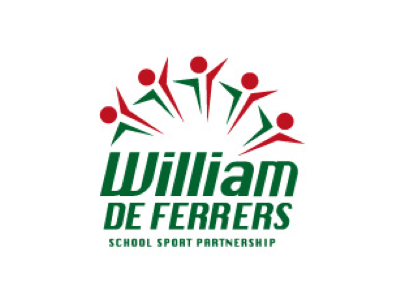 Mini Games Initials of student…………………………………………………….Name of school…………………………………………………….Please tick:Complete your best score for each event - you can have up to 3 attempts if you wish:Return to jbuckley@wdf.school deadline 8th July 2020 so that results can be collated and sent out before the end of term. boyGirlChallenge 1Throw to targetBest points scored=Challenge 220m sprintBest time =Challenge 3DribbleBest time =Challenge 4SkippingBest score =Challenge 5Throw for distanceBest points score =Challenge 6‘Ladder’ sprintsBest time =Challenge 7Standing long jumpBest points score =Challenge 8Speed bounceBest score =Challenge 9Cup stack pyramidBest score =Challenge 10Loo roll skittlesBest score =